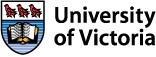 Non-Standard Tuition and Special Fees for New Programs TemplateProgram NameSenate and Board Approval DatesSenate Approval:Board of Governors Approval:Indicate if the program requires and/or has been submitted for external Provincial Ministry approval.Indicate if the program requires and/or has been submitted for external Provincial Ministry approval.Proposed Tuition (Domestic and International)Proposed Tuition (Domestic and International)Please provide a short summary below of the rationale for the non-standard tuition fees. Please provide a short summary below of the rationale for the non-standard tuition fees. Comparable Programs and Tuition Fees at UVic or other institutions (all fees in $CDN)Comparable Programs and Tuition Fees at UVic or other institutions (all fees in $CDN)